СОГЛАСОВАНО                                                                                                                                                                             УТВЕРЖДАЮ
педагогическим советом                                                                                                                                                 Директор МБОУ «Школа № 90»                                                                                                                   
МБОУ «Школа № 90»                                                                                                                                                     _______________Л.Г. Шевякова                                                                                                                                       
Протокол № 1 от 28.08.2023г.                                                                                                                                               приказ № 227 от 28.08.2023г.Календарно-тематическое планированиеВоспитательной работы МБОУ «Школа № 90»(уровень основного общего образования»2023-2024 год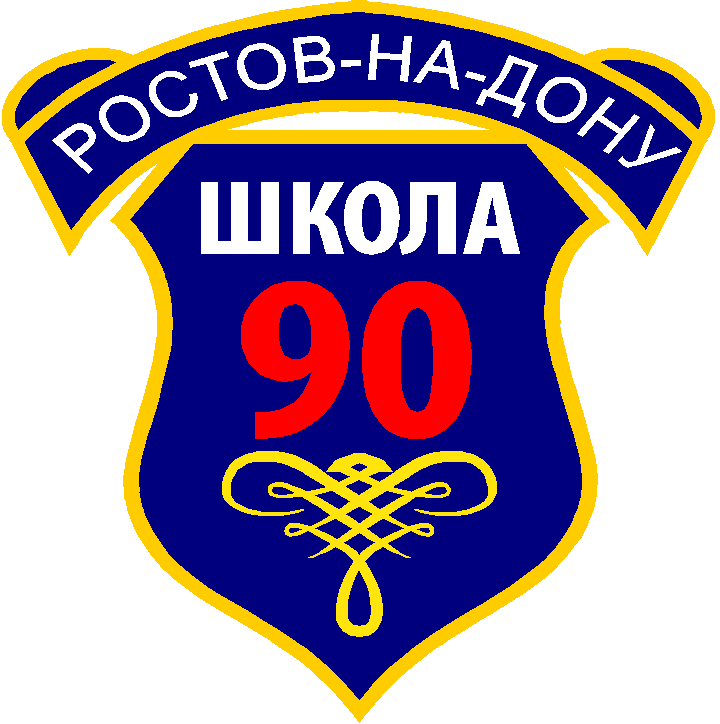 Приложение к Рабочей программе воспитания начального общего образованияМуниципального бюджетного общеобразовательного учреждения города Ростова-на-Дону«Школа № 90» имени Героя Советского Союза Пудовкина П.Г.»Модуль «Ключевые общешкольные дела»Модуль «Классное руководство и наставничество»(в соответствии с планами воспитательной работы классных руководителей)Модуль «Курсы внеурочной деятельности и дополнительного образования»Данный модуль реализуется на занятиях по программам внеурочной деятельности и дополнительного образования (кружки, секции) в соответствии с расписанием занятий на 2023-2024 учебный год.Модуль «Школьный урок»Данный модуль реализуется в соответствии с рабочими программами учителей-предметников, а также с планом проведения предметных олимпиад, конференций, конкурсов в рамках общегородской программы «Одаренные дети».Модуль «Самоуправление»Модуль «Детские общественные объединения»Модуль «Школьные и социальные медиа»Модуль «Экскурсии»Модуль«Правовое просвещение и воспитание обучающихся»Мероприятия по гражданско-правовому просвещению родителей (законных представителей)Мероприятия по правовому просвещению учителейМодуль «Профориентация»Модуль «Профилактика и безопасность»Модуль «Школьный спортивный клуб»Модуль «Профориентация»Модуль «Работа с родителями»событие, дела, мероприятиеклассыдатаответственныйДень знаний «Здравствуй школа!»- классный час«Урок науки и технологии», посвященный реализации в РФ Года науки и технологии5-901.09.Зам. директора по ВР,классные руководители 5-9 классовУрок памяти «Мы против террора. Мы за мир!»5-903.09.Классные руководители 5-9 классовДень города Ростова-на-Дону5-917.09.Классные руководители 5-9 классовДень здоровья «Ростов-спортивный»5-9СентябрьРуководитель ШСКПраздник «Посвящение в пятиклассники»5сентябрьклассные руководители 5-х кл.Торжественное мероприятие «Учитель! Как гордо звучит этослово!». День самоуправления5-905.10.Зам. директора по ВРФестиваль культур Дона5-9ноябрьЗам. директора по ВРВыставка новогодних поделок5-9декабрьКлассные руководители 5-9 классов, учителятехнологииМероприятие «День матери в России» (по отдельному плану)5-926.11.Классные руководители 5-9 классовНовогодние праздничные мероприятия5-9декабрьКлассные руководители 5-9 классовУроки мужества:«Сталинградская битва»«Блокада Ленинграда»«Освобождение города Ростова-на-Дону»«День интернационалиста»«День защитника Отечества»5-9февральКлассные руководители 5-9 классов Руководитель школьного музеяМесячник военно-патриотического воспитания5-9февральЗам. директора по ВРТурнир по волейболу5-9октябрьРуководитель ШСКМеждународный женский день. Праздничный концерт «С прекрасным праздником весны, мы вас от всей душипоздравим»5-907.03.Руководитель РДШ замдиректора по ВРДень космонавтики5-911.04-15.04.Классные руководители 5-9 классовВыставка детского технического и декоративно – прикладного творчества «Страна, в которой правит детство!»5-918.04-22.04.Зам. директора по ВРКлассные руководители 5-9 классов, учителя технологииДень Победы советского народа в Великой Отечественной войне 1941-1945годов.Встреча с ветеранами «Праздник со слезами на глазах». Акция «Георгиевская ленточка»,Акция «Бессмертный полк»,«Ветеран рядом»5-903.05-06.05.Зам. директора по ВР Руководитель РДШКлассные руководители 5-9 классов, Руководитель музеяПраздник «Последний звонок»9МайЗам. директора по ВР, параллель 9-х кл.Праздничные классные часы «До свидания, школа.Здравствуй, лето»5-8МайЗам. директора по ВР, параллель 5-8кл.мероприятиеклассыдатаответственныетематические классные часы5-9еженедельноклассные руководители 5-9кл.индивидуальная работа с обучающимися5-9по мере необходимостиклассные руководители 5-9кл.консультации с учителями- предметниками, педагогами- психологами5-9по мере необходимостиклассные руководители 5-9кл.КТД, классные и внеклассные мероприятия5-9один раз в месяцклассные руководители 5-9кл.мероприятия в дни каникул5-9ноябрь, декабрь, мартклассные руководители 5-9кл.посещение семей на дому5-9по мере необходимостиклассные руководители 5-9кл.Дела, события, мероприятияклассыдатаответственныеВыборы классных органов самоуправления5-9сентябрь-октябрьклассные руководители 5-9кл.День самоуправления5-905.10.классные руководители 5-9кл., замдиректора поВРОформлениеклассногоуголка5-9сентябрьклассные руководители 5-9 кл.Художественноеоформлениеклассакразличнымпраздникам5-9в течение годаклассные руководители 5-9 кл.Проведениеклассныхсобраний5-9ежемесячноклассные руководители 5-9 кл.Рейды«Мойвнешнийвид»5-9ежемесячноклассные руководители 5-9 кл.Дежурство по классу на переменах, в столовой5-9ежедневноклассные руководители 5-9 кл.Выборы школьного уполномоченного по правам детей5-9ноябрьзамдиректора по ВРДела, события, мероприятияклассыдатаответственныеВсероссийская акция РДДМ, посвященная Днюзнаний7-801.09.Руководитель РДДМАкция «Пешеход на переход!»5-6сентябрьРуководитель отряда «ЮИД»Акция «Мы против террора. Мы за мир!»8-903.09.Руководитель РДДМАкция «Засветись!»5-920.09.- 24.09.Руководитель отряда «ЮИД»День пожилого человека, единый урок5-901.10.Классные руководители 5-9 классовВсероссийская акция РДДМ, посвященная ДнюСогласия и Примирения5-904.11.Руководитель РДДМАкция «День памяти жертв ДТП»5-909.11.- 15.11.Руководитель отряда «ЮИД»Акция «Молодежь за ЗОЖ»5-910.12.Руководитель РДДМБлаготворительная акция «Рождественский перезвон»5-914.12. -17.12.Замдиректора по ВР руководитель РДДМБлаготворительная акция «Подари ребенкусчастье в Новый год»5-920.12.- 30.12Замдиректора по ВР руководительАкция «Изучай и соблюдай ПДД»5-7АпрельРуководитель отряда «ЮИД»Акция «Георгиевская ленточка»5-903.05-06.05.Руководитель РДДМ  классные руководители 5-9 кл.Уроки мужества5-9февраль, майРуководитель «Юнармии»Соревнования, военно-спортивные игры5-9в течение годаРуководитель «Юнармия»Акция «Миротворец»5-9февральЗамдиректора по ВР руководитель РДДМ руководитель«Юнармии»Дела, события, мероприятияклассыдатаответственныеВыпуск печатной газеты РДШ «Скамеечкакленовая»5-9ежемесячноредактор школьной газетыОсвещение школьной жизни, новостей на сайте школы и соц. страницах (ВК, Instagram,Facebook)5-9постояннокуратор РДДМ заместитель директора по ВР.Дела, события, мероприятияклассыдатаответственныеЭкскурсия по городу Ростову – на- Дону (Ростов-на- Дону – Город воинской славы), «Храмы Ростова»,музеи города и др.5-9 классыв течение годаКлассные руководители 5-9 классовЭкскурсия по городам РО (г. Аксай, г. Азов, г.Таганрог, ст. Старочеркасская, Танаис и др.) и городам России5-9 классыв дни каникулКлассные руководители 5-9 классовПосещение учреждений культуры города (музеи,выставки, библиотеки и др.)5-9 классыв течение годаКлассные руководители 5-9 классов№ п/пНазвание темыНазвание темыОсновное содержаниеформапроведенияИсполнители(соисполнители)ОСНОВНАЯ ШКОЛАОСНОВНАЯ ШКОЛАОСНОВНАЯ ШКОЛАОСНОВНАЯ ШКОЛАОСНОВНАЯ ШКОЛАОСНОВНАЯ ШКОЛА5 класс (1 раз в четверть)5 класс (1 раз в четверть)5 класс (1 раз в четверть)5 класс (1 раз в четверть)5 класс (1 раз в четверть)5 класс (1 раз в четверть)11Правила и мыПравила нашей жизни, устав школы, правила поведения в школе (с учетом особенностей, связанных с переходом к обучению в среднем звене), дома, на улице, в общественных местах. Мояответственность за дисциплину в школе. Безопасное поведениеУрок«Ценность жизни»классные руководители, сотрудник ОПДН ОП№ 122Что такое закон и для чего он нужен?Отличие законов от правил. Как создаются законы в нашей стране. Законы о защите прав ребенка. Если закон и права ребенка нарушены. Службы, помогающие защитить права ребенка. Куда и как обращаться, если права нарушены. Школьныйуполномоченный по правам ребенкаБеседаклассные руководители, ШУПР33Твоя уличная компанияДрузья настоящие и ненастоящие.Что такое «плохая» компания и как в нее попадают. Как берут «на слабо». Правонарушения и их последствия. Как не попасть в «плохую компанию»: правилапротивостояния давлениюДиспутклассные руководители, педагог-психолог44Безопасный интернетО праве на информацию. Способы получения информации. Интернет – плюсы и минусы. Какие опасности подстерегают винтернете. Альтернативная организация досугаУрок-беседаклассные руководители, ШУПР6 класс (1 раз в четверть)6 класс (1 раз в четверть)6 класс (1 раз в четверть)6 класс (1 раз в четверть)6 класс (1 раз в четверть)6 класс (1 раз в четверть)11Порядок в обществеГосударство на страже. Правоохранительные органы, задачи и функции. Подразделение по делам несовершеннолетних. Правонарушения подростков и их возможные последствия. За что ставят на учет в полицию?Правопорядок в школе. За что ставят на внутришкольный учетУрок-пресс- конференцияклассные руководители, сотрудник ОПДН ОП№ 12Осторожно, конфликт!Правила и нормы поведения. Нарушения норм и их последствия. Ст. 115, 116 УК РФ (нанесение вреда здоровью небольшой степенитяжести, побои). Способы разрешения конфликта. Школьная служба примирения (медиации)Беседа с элементами тренингаклассные руководители, педагог- психолог3Школьное самоуправлениеЧто такое самоуправление и для чего оно нужно.Кто управляет школой. Устав школы о школьном самоуправлении. Право ребенка на участие в управлении образовательным учреждением. Активнаяи социально ориентированная жизненная позиция. Как стать членом школьного самоуправленияКруглый столклассные руководители, члены школьного самоуправления4Право и здоровьеО праве ребенка на защиту здоровья. Здоровый образ жизни. Полезный досуг. Вредные привычки и как им противостоять. Чтоговорит	о	вредных	привычках	закон?	Как	сказать	«нет». Ответственность за курение, употребления алкоголя, ПАВДиспутклассные руководители7 класс (1 раз в четверть)7 класс (1 раз в четверть)7 класс (1 раз в четверть)7 класс (1 раз в четверть)7 класс (1 раз в четверть)1Я – гражданин РоссииКонституция – основной закон нашей страны. Гражданство. Что значит быть гражданином. Паспорт гражданина РФ. Почему паспорт выдается в 14 лет? Как получить паспорт. Как поступить вслучае утраты паспорта, других документов?Классный часклассные руководители, сотрудник ОПДН ОП№ 1 .2Как реализовать право ПРАВИЛЬНОПравоспособность и дееспособность. Частичная дееспособность подростка. Права и ответственность несовершеннолетних с 14 лет. Составление памяток: «Имею право и могу им воспользоваться» и«Несу ответственность по закону»Беседа, работа в группахклассные руководители3Законы на стражеКодекс об административных правонарушениях. Уголовный кодекс. 20 уголовных статей, по которым ответственность наступает с 14 лет. Центр временного содержания несовершеннолетних правонарушителей. Учебно-воспитательныеучреждения закрытого типаКлассный часклассные руководители4Как не стать жертвой преступленияПреступления против личности и собственности. Подозрительные ситуации. Безопасные маршруты. Чего опасаться в интернете. Составление общих правил безопасностиДиспут, работа в группахклассные руководители,сотрудник ОПДН ОП№ 1 .8 класс (1 раз в четверть)8 класс (1 раз в четверть)8 класс (1 раз в четверть)8 класс (1 раз в четверть)8 класс (1 раз в четверть)1Право, свобода, ответственностьПраво как мера свободы и ответственности. Это сложное право быть свободным. Ответственность за нарушение прав и свобод.Уголовное правоКруглый столклассные руководители, педагог-психолог, ШУПР2Право на трудЗакон	о	защите	детского	труда.	Трудоустройство несовершеннолетних. Трудовые права несовершеннолетних поТрудовой	договор.	Где	и	кем	может	работатьБеседаклассные руководителинесовершеннолетний? Куда пойти работать в свободное от учебывремя3Волонтерство: мода или добро?Доброта, сопереживание, милосердия. История волонтерского движения. Волонтерство сегодня. Волонтерские и общественныеорганизации нашего городаКлассный часклассный руководитель4Экстремизм – угроза обществуМежнациональные отношения. Этнические конфликты. Радикализм. Религиозный терроризм. Миролюбие, веротерпимость, толерантность. Ответственность за проявленияэкстремизма, терроризма. Проблемы общения. Приемы эффективного общенияКлассный часклассные руководители9 класс (1 раз в четверть)9 класс (1 раз в четверть)9 класс (1 раз в четверть)9 класс (1 раз в четверть)9 класс (1 раз в четверть)1Моя будущая семьяЗаконы о праве на семейную жизнь. Семейное право. Для чего нужна семья? Семья и брак. Семейный кодекс РФ. Добрачное поведение. Права и обязанности членов семьи. Рискигражданского брака. Проблема неполных семей. Домашнее насилиеКруглый стол с элементами ролевых игрклассные руководители, ШУПР, родители2Все – в суд?Право на справедливый суд. В каких случаях следует обращаться в суд? В какой именно суд следует обращаться? Защита своих прав в суде. Мое право на адвокатаУрок-играклассные руководители,адвокат Адвокатской палаты РО3Профессиональное образованиеПраво на получение профессионального образования. Виды образования. Государственные и негосударственные образовательные учреждения. Бесплатное профессиональное образование. Платные образовательные услуги. Оформление налоговых вычетов при получении платного профессиональногообразования.Ярмарка профессийКлассный руководитель4Права вмеждународных и российских законодательных актах в области защиты прав человека.Итоговое занятиеКонвенция ООН о правах ребенка, Всеобщая декларация прав человека ООН, Европейская конвенция о защите прав человека и основных свобод, Федеральный закон от 24.07.1998 124-ФЗ «Об основных гарантиях прав ребенка в Российской Федерации», Федеральный закон от 24.06.1999 №120-ФЗ «Об основах системы профилактики	безнадзорности	и	правонарушений несовершеннолетних»;Брейн-рингклассные руководители, ШУПР, адвокат Адвокатской палаты РО№ п/псодержание тем всеобучейсрокипроведенияформапроведенияответственныйСреднее звено (5-9 классы)Среднее звено (5-9 классы)Среднее звено (5-9 классы)Среднее звено (5-9 классы)Среднее звено (5-9 классы)5Семейный кодекс. Родительская ответственностьоктябрьРодительскоесобраниеШУПР,с классный руководитель 5-еклассы6Областной закон от 25.10.2001 №273-ЗС «Об административных правонарушениях» в части,касающейся несовершеннолетних и их родителей (законных представителей)январькруглый столзаместитель директора по ВР кл. руководитель 6-е классы7Взрослые дети. Общее и отличие. Что делать – детивзрослеютмартРодительскоесобраниеклассный руководитель, 7-е классы8Безопасность в интернете. Как стать ребенку другомноябрьРодительское собрание сэлементами игрыклассный руководитель, 8-е классы9Права в международных и российских законодательныхактах в области защиты прав человекаапрельРодительскоесобраниеклассный руководитель, ШУПР9-е классы№Содержание тем всеобучейСроки проведенияФорма проведенияответственный1Реализация «Базовой программы»СентябрьсовещаниеЗам. директора по ВР2Педагогическая компетентность (этика учителя, трудовойкодекс, закон об образовании)ДекабрьсовещаниеЗам. директора по ВР, педагог-психолог3Способы и формы проведения уроков по правовомувоспитаниюЯнварьсовещаниеПредседатель МО учителей истории иобществознания4Итоги внедрения «Базовой программы»МайсовещаниеЗам. директора по ВР, педагог –психологДела, события, мероприятияклассысрокответственныеПосещение «Дней открытых дверей» в ВУЗах9в течение годаКлассные руководители 9-х классовКлассные часы «Все профессии важны, все профессии нужны»5-9ОктябрьЯнварь апрельКлассные руководители 5-9 классовВстречи с представителями различных профессий8-9в течение годаЗаместитель директора по УВР.Классные руководители 8-11 классовЭкскурсии на предприятия Ростова-на-Дону8-9в дни каникулКлассные руководители 8-9 классовВиртуальные	экскурсии	«Знакомство	спрофессией»5-9В течение учебного годаКлассные руководители 5-9 классовТестирование обучающихся (по запросу)8-9в течение годаПедагоги - психологиПрофильные смены в оздоровительном лагере с дневным пребыванием на базе школы5-9НоябрьМарт ИюньЗаместитель директора по ВР,начальник лагеря с дневным пребываниемВсероссийский проект «Билет в будущее»6-9в течение годаЗаместитель директора по УВР,Всероссийский	открытый	онлайн-уроки«Проектория»5-9в течение годаЗаместитель директора по УВР, классные руководители 5-9 классовПосещение	площадокоткрытого	региональногочемпионата «Молодые	профессионалы»	по профессиональному мастерству по стандартам«Ворлдскиллс»9ноябрьЗаместитель директора по УВР, классные руководители 9-х классов, учителя-предметникиДекада	профориентационной	работы	«Атлас новых профессий»8-9февральЗаместитель директора по УВР, классные руководители 8-9 классовПсихологическое консультирование по вопросампрофориентации5-9в течение годаПедагоги-психологиДела, события, мероприятияклассыдатаответственныеАкция «Внимание, дети!», посвященная началу учебного года5-902.09.-03.09.Классные руководители 5-9классовКлассные часы по профилактике жестокого обращения и буллинга5-9октябрь, декабрь март, майКлассные руководители 5-9 классовНеделя безопасности:5-906.09.-10.09.Классные руководители 5-9классов-профилактика и предупреждение правонарушений (кражи, распитиеспиртосодержащих напитков, употребление никотинсодержащих напитков и ПАВ, экстремизм, соблюдение Областного закона № 346 – ЗС и др. )-предупреждение конфликтных ситуаций в школе и дома (буллинг)правила поведения в школеправила безопасного поведения на улицеправила безопасного пользования бытовыми и газовыми приборамипожарная безопасностьправила пользования соц.сетьюпредупреждение несчастных случаевДень большой профилактики5-9ежеквартально, апрельЗам. директора по ВР ШУПР куратор школьной службымедиацииИнструктивное занятие по ПДД (зачетный урок) в связи с ходом детей на каникулы5-9октябрь, декабрь,март, майКлассные руководители 5-9классовКлассный час «Предупреждение правонарушений и несчастных случаев. Пропаганда ЗОЖ. Ответственность»5-9Октябрь Декабрь МартМартКлассные руководители 5-9 классовДень правовой помощи5-920.11.2021Школьный уполномоченный поправам ребенкаНеделя безопасности:-профилактика и предупреждение правонарушений (кражи, распитиеспиртосодержащих напитков, употребление никотинсодержащих напитков и ПАВ, экстремизм, соблюдение Областного закона № 346 – ЗС и др. )-предупреждение конфликтных ситуаций в школе и дома (буллинг)правила безопасного пользования бытовыми и газовыми приборамипожарная безопасность в зимний периодправила пользования соц.сетьюпредупреждение несчастных случаев в зимний период5-917.01.-21.01.Классные руководители 5-9 классовНеделя безопасности:-профилактика и предупреждение правонарушений (кражи, распитиеспиртосодержащих напитков, употребление никотинсодержащих напитков и ПАВ, экстремизм, соблюдение Областного закона № 346 – ЗС и др. )-предупреждение конфликтных ситуаций в школе и дома (буллинг)Правила дорожного движенияпожарная безопасность в весенне-летний периодправила поведения на водных объектахправила поведения на Ж/Д транспортеправила пользования соц.сетьюпредупреждение несчастных случаев в весенне-летний период5-925.04.-29.04.Классные руководители 5-9 классовОбластная широкомасштабная акция «Внимание, дети!»5-9Май 2022Классные руководители 5-9 классовДетский телефон доверия5-9октябрь, майКлассные руководители 5-9 классов, психологическая службаПочта доверия5-9постоянноПедагог-психологВсероссийский день здоровья5-9апрельКлассные руководители 5-9кл,руководитель ШСКТематические профилактические классные часы по ПДД, пожарной безопасности, безопасности на воде, по профилактике кризисных состояний и суицидов,конфликтов, буллинга, правонарушений и преступлений, самовольных уходов и т.д.5-9в течение годаКлассные руководители 5-9 классовДела, события, мероприятияклассыдатаответственныеДень здоровья5-9сентябрь,апрельКлассные руководители 5-9кл, руководитель ШСКтурниры по футболу, волейболу5-9в течениегодаКлассные руководители 5-9кл, руководитель ШСКГТО5-9сентябрь-ноябрьКлассные руководители 5-9кл, руководитель ШСКШкольные «Президентские спортивные игры»:Первенство школы по легкоатлетическому кроссуПервенство школы по спортивной и силовой гимнастикеПервенство школы по волейболуПервенство школы по баскетболуПервенство школы по мини -футболу5-9в течение годаРуководитель ШСКПрезидентские состязания «Президент зовет на старт»5-9в течениегодаРуководитель ШСКСпартакиада школьников7-8в течениегодаРуководитель ШСКСпортивные секции (занятия в соответствии с программами и расписанием)5-9в течениегодаЗам директора по ВРДела, события, мероприятияклассысрокответственныеПосещение «Дней открытых дверей» в ВУЗах9в течение годаКлассные руководители 9-х классовКлассные часы «Все профессии важны, все профессии нужны»5-9ОктябрьЯнварь апрельКлассные руководители 5-9 классовВстречи с представителями различных профессий8-9в текчение годаЗаместитель директора по УВР.Классные руководители 8-11 классовЭкскурсии на предприятия Ростова-на-Дону8-9в дни каникулКлассные руководители 8-9 классовВиртуальные экскурсии «Знакомство с профессией»5-9В течение учебного годаКлассные руководители 5-9 классовТестирование обучающихся (по запросу)8-9в течение годаПедагоги - психологиПрофильные смены в оздоровительном лагере с дневным пребыванием на базе школы5-9Ноябрь МартИюньЗаместитель директора по ВР, заместитель директора по УВР,начальник лагеря с дневным пребываниемВсероссийский проект «Билет в будущее»6-9в течение годаЗаместитель директора по УВР,Всероссийский открытый онлайн-уроки«Проектория»5-9в течение годаЗаместитель директора по УВР, классные руководители 5-9 классовПосещение	площадокоткрытого	региональногочемпионата	«Молодые профессионалы»	по профессиональному мастерству по стандартам«Ворлдскиллс»9ноябрьЗаместитель директора по УВР, классные руководители 9-х классов, учителя-предметникиДекада профориентационной работы «Атлас новых профессий»8-9февральЗаместитель директора по УВР, классные руководители 8-9 классовПсихологическое	консультирование	по	вопросам профориентации5-9в течение годаПедагоги-психологиДела, события, мероприятияклассыдатаответственныеОбщешкольное родительское собрание«Ответственное родительство»5-9СентябрьДиректор школыРазъяснительная работа:«Безопасность детей. Ответственность родителей»:осуществление со стороны родителей надлежавшего контроля за детьми с целью предупреждения ДТП, несчастных случаев, конфликтных ситуациях в семье и школе, травматизма и правонарушений среди несовершеннолетних (распитие спиртосодержащих напитков, соблюдение Областного закона №346-ЗС, самовольных уходов, суицидов и др.),профилактика употребления наркотических веществ, никотиносодержащей продукции, табакокурения и т.д.профилактике экстремизма и терроризма,ответственность родителей за жестокое обращение с детьми, за половую неприкосновенность, за безопасность детей в медиа пространстве.-соблюдение в семьях пожарной безопасности, правил безопасности в быту;5-9один раз в четвертьКлассные руководители 5-9 классовКлассные родительские собрания (по планам классных руководителей)5-9один раз вчетвертьКлассные руководители 5-9классовРазъяснительная работа:«Безопасность детей. Ответственность родителей».«Итоги учебного года. Организация отдыха и занятости обучающихся в летний период. Ответственность родителей за жизнь и здоровье детей в летний период»соблюдение в семьях пожарной безопасности, правил безопасности в быту;осуществление со стороны родителей надлежавшего контроля за детьми с целью предупреждения ДТП, несчастных случаев, конфликтных ситуациях в семье и школе, травматизма и правонарушений среди несовершеннолетних (распитие спиртосодержащих напитков, соблюдение Областного закона №346-ЗС, самовольных уходов, суицидов и др.),профилактика употребления наркотических веществ, ПАВ, никотинсодержащей продукции и табакокурения,профилактике экстремизма и терроризма,ответственность родителей за жестокое обращение с детьми, за безопасность детей в медиапространстве.5-9МайКлассные руководители 5-9 классовДиректорский час5-9еженедельноДиректор школы Индивидуально-профилактическая работа с семьями, находящихся в социально- опасном положении (устранение причин неуспеваемости и демотивации обучающихся, социально – психолого – педагогическая помощь семьям)Информирование родителей о профилактический мерах по предупреждению ЧС и ОП техногенного, социального и природного характера.Посещение семей на дому (по мере необходимости)5-9в течение учебного годаЗаместитель директора по ВР, ШУПР, педагог- психолог, классные руководители 5-9 классовМероприятия в рамках проекта «Ответственный родитель»5-9в течениеучебного годаДиректор школыМероприятия, организуемые совместно сродителями:-Торжественнаялинейка«Здравствуй,школа!»-Праздничное мероприятие ко Дню матери-Новогодний марафонДень здоровьяДень древонасажденияАкция «Бессмертный полк»Акция «Подари ребенку счастье в Новый год»Праздник «Последний звонок», Выпускной вечер и др.5-9в течение учебного годаклассные руководители 5-9 классов